Adı-Soyadı:									Masa No:Oklarla gösterilmiş işaretli dinleme odaklarından dinlenen kapakçıkların isimlerini ve seviyelerini belirtiniz.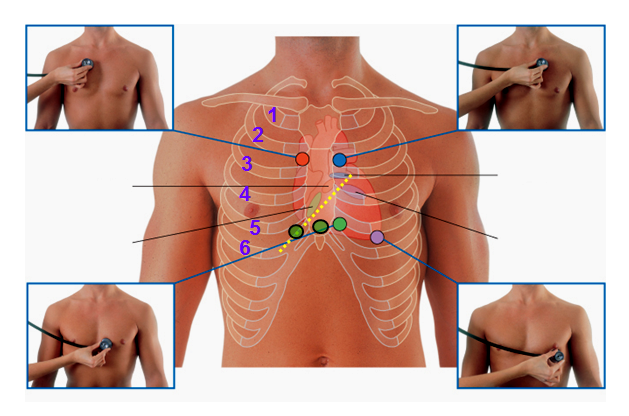 